State Flags—examples of symbolismDiamondSmall but valuable (Delaware)The color BLUELoyalty and justice (Pennsylvania, Wyoming, and US Flag); Sky (Alaska, Wyoming)Almost half of the state flags have a blue field.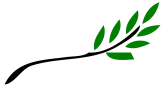 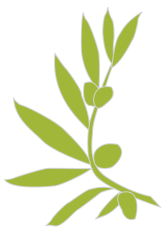 Olive BranchPeace (Pennsylvania, Oklahoma)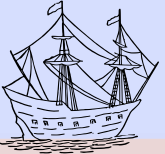 ShipCommerce (Pennsylvania)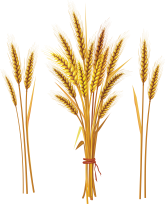 Sheaf of WheatAgriculture (Pennsylvania)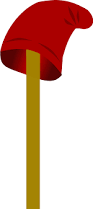 Liberty CapLiberty (New Jersey and others-originally a “Phrygian cap” given by Romans to freed slaves)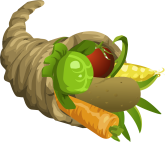 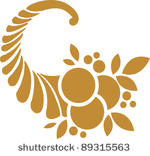 CornucopiaAgriculture (New Jersey)The colors dark blue and buffGeorge Washington’s uniform (Delaware, New Jersey, New York)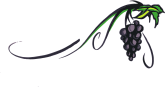 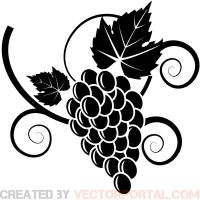 Grapevine with fruitTransplanted people growing strong  in their new home (Connecticut)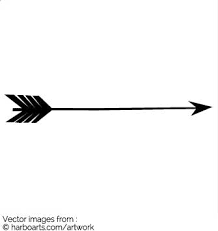 Arrow pointing downPeace (Massachusetts) Arrow pointing upWar (Michigan)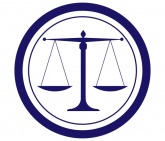 ScalesEveryone should receive equal treatment under the law (New York)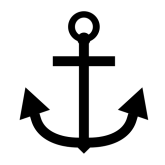 AnchorCoastline (Rhode Island)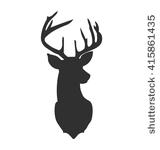 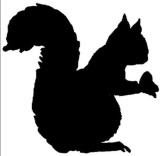 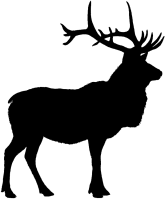 AnimalsSome flags show state birds or other animals that are abundant in the area. (Delaware, Vermont, Louisiana, Maine, Wisconsin)StarsRepresent original colonies of the nation (Georgia, Ohio) or distinct geographical areas of the state (Tennessee), or number of states in the union when that state was admitted (Arkansas, Oregon, Nevada).  One single star represents independence (Texas)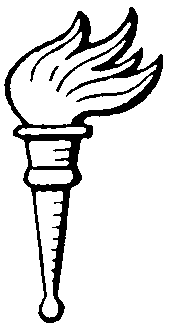 TorchEnlightenment and Liberty (Indiana)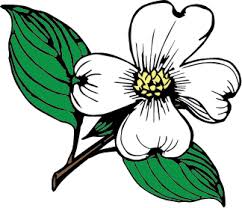 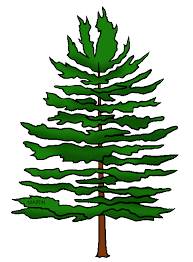 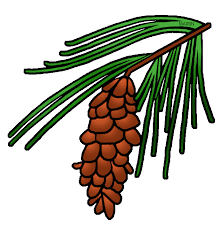 Trees or flowersAbundant in the state or symbolic of a story associated with the state (Mississippi, Ohio, Maine, Minnesota)North CarolinaNorth CarolinaName of the StateTo help outsiders identify the flag (Illinois, Wisconsin)CloudDifficulty (Missouri)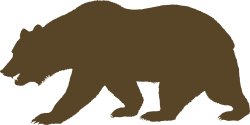 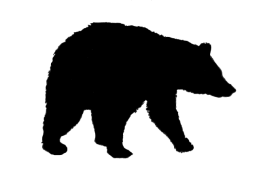 BearsCourage; strength and bravery (Missouri, California); Alaska references Ursa Major, the Great Bear constellationCrescent MoonSmall now, but full of potential (Missouri)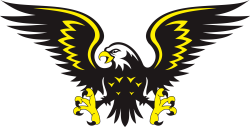 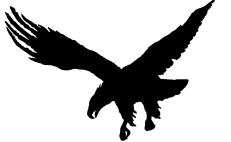 EagleUnited States (Michigan, Illinois)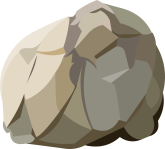 BoulderStrength (West Virginia)The color whitePurity and uprightness (Wyoming)The Color RedBlood of the pioneers (Wyoming)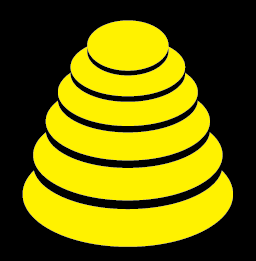 BeehiveCommerce and hard work (Utah)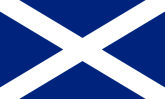 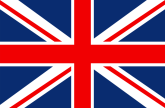 Scotland    England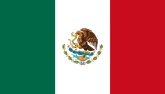 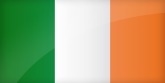 Mexico      IrelandScotland    EnglandMexico      IrelandFlags of Other CountriesShows respect for countries whose people settled it as pioneers (Hawaii; Missouri, Iowa)